FAX： ０３－６４５９－４６７７ Web： https://gsdp.jp HP からもお申込みできます 国際歯科医療安全機構	学術研修会	申込用紙 ２月２４日 日本大学松戸歯学部 101 教室 書類送付の宛先として自宅を希望される方は、自宅住所もご記入ください。 国際歯科医療安全機構では会員を募集しております。 会員に対して、医療安全に関する情報発信や医療安全の「認定」授与など行っております。この機会にご入会いただけますようお願い申し上げます。 研修会参加費：     参加費は当日受付にて徴収いたします。 歯科医師・医師	4,000 円 歯科衛生士・助手・歯科技工士・看護師	2,000 円その他（医療関係者）	2,000 円 学生	無料 入会・年会費： 入会・年会費は当日受付にて徴収いたします。 歯科医師・医師	8,000 円 歯科衛生士・助手・歯科技工士・看護師	4,000 円学生	2,000 円 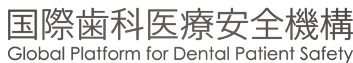 ご記入日 年 　　　　　　月 　　　　　　日 ﾌﾘｶﾞﾅ氏名 性別 □男性　　　　　　　　　□女性勤務先名 勤務先住所 〒TEL ﾒｰﾙｱﾄﾞﾚｽ@職務 □歯科医師 　　　　□歯科衛生士・助手 　　　□歯科技工士 □学生　　　　　 □その他 歯初診・外来環の申請に該当する受講証 □ 希望する　　　　　□　不要自宅住所 〒 入会 □  希望する	□検討するが、今は入会しない